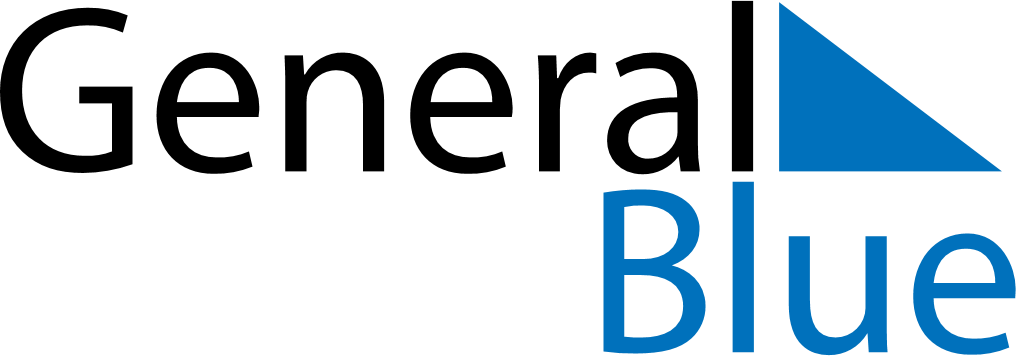 January 2015January 2015January 2015January 2015January 2015SundayMondayTuesdayWednesdayThursdayFridaySaturday12345678910111213141516171819202122232425262728293031